目  录一、2018年江苏省职业学校技能大赛领导机构…………1二、2018年江苏省职业学校技能大赛旅游服务类酒店服务项目赛点组织机构…………………………………………4三、赛点接待工作…………………………………………5四、赛前工作安排…………………………………………9五、竞赛日程………………………………………………11六、竞赛场地安排…………………………………………14七、领队和选手名册………………………………………15八、有关规则、职责………………………………………21九、赛点有关机构联系方式………………………………22一、2018年江苏省职业学校技能大赛领导机构（一）大赛组织委员会主 任 委 员：葛道凯   省教育厅厅长副主任委员：曹玉梅   省教育厅副厅长                  汤明海   省发改委副主任李  强   省经信委副主任                  赵  光   省财政厅副厅长                  朱从明   省人力资源和社会保障厅副厅长                  宋如亚   省住房和城乡建设厅副厅长金  凌   省交通运输厅副厅长                  蔡  恒   省农业委员会副主任                  姜  昕   省商务厅副厅长                  马  宁   省文化厅巡视员                  洪  浩   省卫生和计划生育委员会副巡视员                  周  旭   省旅游局巡视员                  曹  海   省总工会副主席蒋  敏   团省委副书记                  顾  敏   省妇联副主席                  瞿  超   江苏省中华职业教育社副主任                  杨湘宁   江苏省职业技术教育学会会长委     员：刘克勇   省教育厅职教处处长张善平   省教育厅职教处副处长郝  琳   省发改委社会发展处处长是  清   省经信委交通与物流处处长朱忠迎   省财政厅教科文处处长余  强   省人社厅职业能力建设处处长                  陈  静   省职业技能鉴定中心主任                  章小刚   省住房和城乡建设厅人事教育处处长                  张  欣   省交通运输厅政治处处长                  叶  坚   省交通运输厅政治处副处长姜雪忠   省农业委员会科技教育处处长                  李俊毅   省商务厅服务贸易和商贸服务业处（服务外包处）处长                  胡晋元  省商务厅服务贸易和商贸服务业处（服务外包处）副调研员                  徐循华  省文化厅副巡视员                  张人健  省文化厅科教与产业处副调研员潘  睿  省卫生计生委科技教育处副处长                  王洪舟  省旅游局质量管理处处长                  杨俊才  省旅游局质量管理处副处长兼质监办主任                  蒋先宏  省总工会劳动和经济工作部部长李润芝  省总工会劳动和经济工作部副部长张志方  团省委中学共青团与少先队工作部部长                  徐美华  团省委中学共青团与少先队工作部副部长施郁佩  省妇联妇女发展部部长耿  霞  省妇联妇女发展部副部长陆彦昭  江苏中华职业教育社秘书长濮  华  江苏中华职业教育社副秘书长尹伟民  江苏省职业技术教育学会副会长、秘书长各市教育局、发改委、经信委、财政局、人力资源和社会保障局、住房和城乡建设局、交通运输局、农委、商务局、文化局、卫生计生委、旅游局、总工会、团委、妇联分管领导（二）大赛办公室主  任：张  铎   江苏省职业技术教育学会副秘书长     成  员：伍  文   组委会组织工作联络员 13951688535             卞凌晶   组委会宣传工作联络员 13913040196             丁  霞   酒店服务项目联络员   13805165191（三）资格审查委员会主  任：刘克勇   江苏省教育厅职教处处长 委  员：各市教育局职教处处长 （四）仲裁委员会主  任：刘克勇  江苏省教育厅职教处处长副主任：张  铎  江苏省职业技术教育学会副秘书长委  员：各赛点仲裁组长（五）赛风监督委员会   主  任：姜敖荣  江苏省纪委驻省教育厅纪检组副组长 委  员：各市教育局监察室主任             各赛项监督员二、2018年江苏省职业学校技能大赛旅游服务类酒店服务项目赛点组织机构（一）大赛领导小组组  长：姜学勤     南通市教育局副局长副组长：陈  斌     南通市教育局高等教育与职业教育处处长葛  刚     南通市旅游中等专业学校校长成  员：孙  勇     南通市旅游中等专业学校副校长梅广龙     南通市旅游中等专业学校副校长瞿  娟     南通市旅游中等专业学校副校长（二）大赛工作小组1.大赛赛务宣传组组  长：葛  刚组  员：赵  娟 、苏连华、徐  炜2.大赛赛务接待组组  长：瞿  娟组  员：陈伟军 、陈子墨3.大赛赛场保障组组  长：王苏建组  员：金建明、张  蕾（三）竞赛工作小组1.裁判组裁判长：冯  明裁  判：若干人2.仲裁组组  长：大赛巡视员  组  员：冯  明、匡家庆3.监督组大赛组委会从监督员中抽取4.技术组组  长：赵  娟    组  员：张  蕾三、赛点接待工作（一）报到安排1.报到时间：上午8:30--12:002.报到地点：南通滨江洲际酒店（江苏省南通市跃龙南路508号，在南通五山风景区内，前台电话0513-80565555）3.报到手续：酒店大厅签到——工作人员核对参赛选手信息，发放证件、大赛指南等材料。4.住宿安排：办完报到手续后到南通滨江洲际酒店总台办理入住手续（食宿费自理，每间含双早600元）。5.大赛会务组设在828房间。 联系人：陈伟军 138619053096.各市参赛队接待人员安排（二）用餐安排用餐由各参赛队自行选择，现提供下列两种方式供各参赛队参考：1.早餐：在入住的酒店用餐。2.中餐和晚餐：由学校食堂提供快餐送到酒店，快餐20元/份。或者在入住的南通滨江洲际酒店用餐（中餐、晚餐均为自助餐80元/人）。（三）交通安排A线：洲际酒店用车B线：星程酒店用车备注：参赛选手请提前5分钟在各宾馆门口集中，分别乘车前往赛场，赛后在学校春晖楼东侧集中，乘指定车辆返回酒店，酒店到赛点学校途中时间约10分钟。四、赛前工作安排（一）赛前准备会1.竞赛工作人员会    时    间：  13:00—13:30    地    点：南通市旅游中等专业学校春晖楼二楼咖啡室    主 持 人：赛点负责人参加对象：赛场技术人员、场外工作人员（巡视员、裁判长、监督员、组委会联络员参加）    会议内容：明确技术人员、场外工作人员的工作职责和注意事项，发工作证。2.领队会时    间:    13:40--14:40地    点：南通市旅游中等专业学校春晖楼三楼会议室主 持 人： 巡视员参加对象: 各参赛队领队、指导教师（裁判长、监督员、组委会联络员、赛点负责人参加）会议内容：裁判长讲解竞赛规则、赛场情况、竞赛流程等。              巡视员对各市参赛队提出参赛要求。领队抽签决定各参赛选手比赛场次。抽签地点：中职组在咖啡室，高职组和餐饮教师组在美容室，客房教师组在美甲室。餐饮教师组选手将主题宴会餐台效果照片及讲解词集中交组委会联络员，所有教师组选手将授课课件电子版集中交组委会联络员。3.裁判员会时    间:   19：30—21:00地    点: 南通滨江洲际酒店会议室（5）（6）（8）主 持 人：裁判长（巡视员、组委会联络员参加）参加对象：裁判员会议内容：明确裁判工作纪律和人员分工，统一评分标准，明确赛前准备工作，发裁判证。（二）选手熟悉场地1.教师教学比赛场地(1) 客房教师教学比赛场地时    间:   17:30—20:00地    点: 南通滨江洲际酒店会议室（5）参加对象: 赛场技术人员、参赛教师(2) 餐饮教师教学比赛场地时    间:   17:30—20:00地    点: 南通滨江洲际酒店会议室（7）参加对象: 赛场技术人员、参赛教师2.技能比赛场地时    间:   19:00—20:00地    点: 南通滨江洲际酒店元福厅（1）（2）（3）参加对象: 赛场技术人员、参赛选手（三）赛前场地设备检查    时    间：  20：30—21：30地    点: 南通滨江洲际酒店主 持 人：裁判长    参加对象：裁判员、赛场技术人员、监督员    内    容：裁判员检查操作竞赛场地、设备等，核对设备编号，并对赛场技术人员进行培训，确认已具备竞赛正常运行条件，随后封闭赛场。五、竞赛日程 （一）理论考试备注：理论考试不得迟到，否则取消考试资格（二）中餐主题宴会菜单设计（三）技能竞赛注意事项：1.比赛期间各市领队、指导教师及选手在侯赛区(元禧厅)休息，不得随意进入竞赛场地。2.根据抽签顺序,参赛选手按场次号凭本人参赛证和身份证在侯赛区核对信息无误后进入检录室准备比赛。其他参赛选手在侯赛区等侯检录。3.参赛选手进入赛场和返回侯赛区均由工作人员引领，竞赛期间不允许参赛选手擅自离开侯赛区或随意走动。4.竞赛检录侯场区技能竞赛一次检录：元禧厅 技能竞赛二次检录：元福厅门厅   	教学竞赛检录：    会议室（8）  		5.请教师参赛选手在竞赛结束后按赛点引导到反馈区参加大赛测评，各市领队和4名指导教师按要求到反馈区参加大赛测评，测评结束签字确认后方可离开。六、竞赛场地安排七、领队和选手名册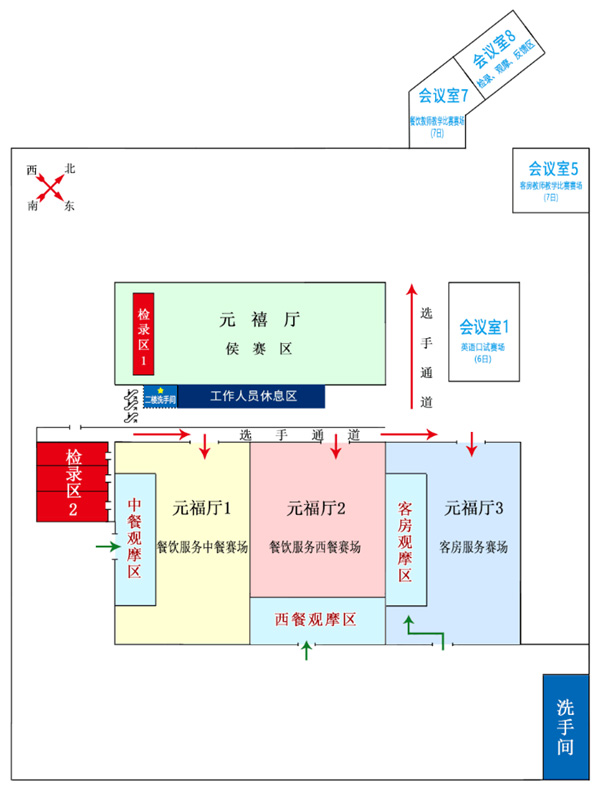 （一）参赛号编制规则说明编号说明：参赛号由项目-组别-流水号组成项目类别：JDFW-酒店服务    CY-餐饮    KF-客房项目组别: Z-中职组      G-高职组      J-教师组（二）参赛名册1.南京市参赛选手（16人）2.无锡市参赛选手（12人）3.徐州市参赛选手（10人）4.常州市参赛选手（11人）5.苏州市参赛选手（13人）6.南通市参赛选手（8人）7.连云港市参赛选手（4人）8.淮安市参赛选手（7人）9.盐城市参赛选手（13人）10.扬州市参赛选手（10人）11.镇江市参赛选手（10人）12.泰州市参赛选手（2人）13.宿迁市参赛选手（11人）八、有关规则、职责（一）竞赛组织工作规则1. 各参赛队的统一着装上不得有显示学校校名的中、英文标识。2. 所有参赛选手均不得携带通讯工具进入竞赛现场，不得以任何方式向他人泄露竞赛内容，否则将取消该参赛选手的成绩和名次。3. 各参赛队的领队、指导教师统一在指定地点休息，不得以任何理由进入竞赛现场。4. 所有参赛选手凭参赛证和身份证进入竞赛现场，不得私自离开侯赛区，如确需离开的，需经裁判长同意后由工作人员陪同。5. 结束比赛的选手必须立刻离开赛场，不得滞留。6. 其他未尽事宜由省大赛组委会统一协调解决。（二）赛场技术人员职责1. 负责竞赛中设备维护、抢修、装复等工作，负责竞赛中工具损坏后的及时调换工作。2. 负责竞赛中的操作安全，发现有安全隐患的动作时及时予以制止。3. 其他突发事件的处理。4. 在竞赛全过程中，在场外固定位置等侯，当竞赛中需要技术人员配合工作时，在裁判员的陪同下进入赛场做好有关工作。技术人员不得与参赛选手有任何信息交流。（三）场外工作人员守则1. 佩戴证件，着装整齐，言行文明，热情大方。2. 所有岗位的工作人员要提前15分钟进入工作岗位，做好工作准备，并坚守岗位，积极、主动完成工作任务。3. 各项工作一定要按时、按要求做好。4. 一般情况下不得请假，如遇特殊情况一定要提前向各小组负责人请假批准。5. 严守各项纪律，发现问题要及时解决或向上级领导汇报，严禁因个人原因对大赛造成不良的影响，保证大赛的顺利进行。（四）侯赛区工作人员职责1. 负责维护侯赛区内正常秩序并做好服务工作，负责带参赛选手到达各指定赛场，负责引导项目操作完成后的选手进入侯赛区，对经裁判长同意确需暂时离开侯赛区的选手要全程陪同。2. 及时制止参赛选手之间相互传递信息的行为，对违反竞赛规则的参赛选手发出警告，并作好违规记录，及时向裁判组反映。3. 根据抽签顺序安排各选手进入各指定赛场。4. 竞赛全部项目结束后，负责清扫竞赛场地，清理设备。5.竞赛过程中，如遇突发状况，配合竞赛现场工作人员完成应急修复工作。九、赛点有关机构联系方式2018年江苏省职业学校技能大赛组委会二○一七年十二月参赛队接待人员及电话备注南京崔小红13861981442(生）黄天凤18751373172总负责人：瞿 娟18862968688协调员：陈伟军13861905309陈子墨15051252447洲际酒店联系人：包  敏18351328108苏州陆春梅13912294048(生）顾张贤18206272754总负责人：瞿 娟18862968688协调员：陈伟军13861905309陈子墨15051252447洲际酒店联系人：包  敏18351328108无锡陈光明13862830711(生）杨苏洁15190907954总负责人：瞿 娟18862968688协调员：陈伟军13861905309陈子墨15051252447洲际酒店联系人：包  敏18351328108常州何  云13776904615(生）费姝婷18251300152总负责人：瞿 娟18862968688协调员：陈伟军13861905309陈子墨15051252447洲际酒店联系人：包  敏18351328108镇江王瀛13057004017(生）缪程13921560301总负责人：瞿 娟18862968688协调员：陈伟军13861905309陈子墨15051252447洲际酒店联系人：包  敏18351328108扬州张海燕13862909101(生）张钰露18662835853总负责人：瞿 娟18862968688协调员：陈伟军13861905309陈子墨15051252447洲际酒店联系人：包  敏18351328108泰州张艳梅13862822722(生）朱嘉诚18651412983总负责人：瞿 娟18862968688协调员：陈伟军13861905309陈子墨15051252447洲际酒店联系人：包  敏18351328108徐州姚  燕13962804273(生）王雲龙17805055542总负责人：瞿 娟18862968688协调员：陈伟军13861905309陈子墨15051252447洲际酒店联系人：包  敏18351328108连云港冯菊莉13773615009(生）袁嘉琪18151331081总负责人：瞿 娟18862968688协调员：陈伟军13861905309陈子墨15051252447洲际酒店联系人：包  敏18351328108淮安彭丽莉13862912387(生）赵心渝15962988046总负责人：瞿 娟18862968688协调员：陈伟军13861905309陈子墨15051252447洲际酒店联系人：包  敏18351328108盐城曹  娜13962932231(生）陆敏13646284415总负责人：瞿 娟18862968688协调员：陈伟军13861905309陈子墨15051252447洲际酒店联系人：包  敏18351328108宿迁陈  菲13814620395(生）张洁瑀18205015951总负责人：瞿 娟18862968688协调员：陈伟军13861905309陈子墨15051252447洲际酒店联系人：包  敏18351328108南通赵  中13515202278(生）左玉梅15251387353总负责人：瞿 娟18862968688协调员：陈伟军13861905309陈子墨15051252447洲际酒店联系人：包  敏18351328108日期发车时间车辆起止车号乘坐人员（代表队）随车人员联系电话下午12:40洲际酒店→学校1号车参加工作人员会、领队会人员陆春梅13912294048下午14:00洲际酒店→学校2号车南京队、徐州队崔小红13861981442下午14:00洲际酒店→学校3号车无锡队、常州队何云13776904615下午14:00洲际酒店→学校4号车南通队、盐城队赵中13515202278下午14:00洲际酒店→学校5号车宿迁队、镇江队、泰州队陈菲13814620395下午14:00洲际酒店→学校6号车苏州队、扬州队、连云港队张海燕13862909101下午16:20学校→洲际酒店2号车南京队、徐州队崔小红13861981442下午16:20学校→洲际酒店3号车无锡队、常州队何云13776904615下午16:20学校→洲际酒店4号车南通队、盐城队赵中13515202278下午16:20学校→洲际酒店5号车宿迁队、镇江队、泰州队陈菲13814620395下午16:20学校→洲际酒店6号车苏州队、扬州队、连云港队张海燕13862909101下午17:05学校→洲际酒店1号车参加工作人员会、领队会人员陆春梅13912294048下午17:05学校→洲际酒店2号车酒店服务高职组选手崔小红138619814428:30洲际酒店→学校1号车参加发布会人员陆春梅13912294048会后学校→洲际酒店1号车参加发布会人员陆春梅13912294048日期发车时间车辆起止车号乘坐人员（代表队）随车人员联系电话下午12:20星程酒店→学校7号车所有住星程代表队彭丽莉13862912387下午17:05学校→星程酒店7号车所有住星程代表队彭丽莉13862912387至7日7:00星程酒店→洲际酒店7号车所有住星程代表队彭丽莉13862912387至7日12:10洲际酒店→星程酒店7号车所有住星程代表队彭丽莉13862912387至7日12:00星程酒店→洲际酒店1号车所有住星程代表队彭丽莉13862912387至7日17:50洲际酒店→星程酒店7号车所有住星程代表队彭丽莉138629123878:30星程酒店→学校7号车参加发布会人员彭丽莉13862912387会后学校→星程酒店7号车参加发布会人员彭丽莉13862912387日期对象地点备注15:00—16:00酒店服务中职组（JDFWZ001-025）25人学校青菁楼三楼第一考场1.14:40开始选手凭身份证、参赛证在各考场门口检录。2.通讯工具及有关考试的材料均不得带入考场。15:00—16:00酒店服务中职组（JDFWZ026-050）25人学校青菁楼三楼第二考场1.14:40开始选手凭身份证、参赛证在各考场门口检录。2.通讯工具及有关考试的材料均不得带入考场。15:00—16:00酒店服务高职组 （JDFWG）30人学校青菁楼三楼第三考场1.14:40开始选手凭身份证、参赛证在各考场门口检录。2.通讯工具及有关考试的材料均不得带入考场。15:00—16:00客房服务教师组 （KFJ）28人    学校春晖楼三楼第四考场1.14:40开始选手凭身份证、参赛证在各考场门口检录。2.通讯工具及有关考试的材料均不得带入考场。15:00—16:00餐厅服务教师组（ CYJ）19人学校春晖楼三楼第五考场1.14:40开始选手凭身份证、参赛证在各考场门口检录。2.通讯工具及有关考试的材料均不得带入考场。日期对象地点备注16:20—16:50酒店服务高职组（JDFWG001-006）6人学校青菁楼三楼第一考场1. 16:10开始选手凭身份证、参赛证在各考场门口检录。2.通讯工具及有关考试的材料均不得带入考场。16:20—16:50酒店服务高职组（JDFEG007-012）6人学校青菁楼三楼第二考场1. 16:10开始选手凭身份证、参赛证在各考场门口检录。2.通讯工具及有关考试的材料均不得带入考场。16:20—16:50酒店服务高职组（JDFWG013-018）6人学校青菁楼三楼第三考场1. 16:10开始选手凭身份证、参赛证在各考场门口检录。2.通讯工具及有关考试的材料均不得带入考场。16:20—16:50酒店服务高职组（JDFWG019-024）6人学校春晖楼三楼第四考场1. 16:10开始选手凭身份证、参赛证在各考场门口检录。2.通讯工具及有关考试的材料均不得带入考场。16:20—16:50酒店服务高职组（JDFWG025-030）6人学校春晖楼三楼第五考场1. 16:10开始选手凭身份证、参赛证在各考场门口检录。2.通讯工具及有关考试的材料均不得带入考场。竞赛项目时间中餐服务技能地点：滨江洲际酒店元福厅（1）西餐服务技能地点：滨江洲际酒店元福厅（2）客房服务技能地点：滨江洲际酒店元福厅（3）英语口试地点:滨江洲际酒店会议室（1）教学比赛地点:滨江洲际酒店会议室（5）（7）上午8:00-12:00（7:30检录）教师组（19人，1-4场）参赛选手按抽签顺序参加比赛中职组（22人，1-4场）高职组（10人，1-2场）参赛选手按抽签顺序参加比赛中职组（28人，1-7场）高职组（10人，1-3场）参赛选手按抽签顺序参加比赛高职西餐组(10人,1—2场)客房教师组（28人，1-7场）中职组（22人，1-4场）参赛选手按抽签顺序参加比赛下午13:00—17:30(12:30检录)高职组（10人，1-2场）参赛选手按抽签顺序参加比赛中职组（28人，5--9场）参赛选手按抽签顺序参加比赛中职组（22人，8--13场）教师组（28人，1-7场）参赛选手按抽签顺序参加比赛餐饮教师组（19人,1-4场）高职中餐组（10人,1-2场）高职客房组（10人,1-2场）中职组（28人，5--9场）参赛选手按抽签顺序参加比赛上午8:30—12：00（8:00检录）客房教师组（1-18号）地点：会议室（5）参赛选手按抽签顺序参加比赛上午8:30—12：00（8:00检录）餐饮教师组（1-10号）地点：会议室（7）参赛选手按抽签顺序参加比赛下午13:00-15：00（12:45检录）客房教师组（19-28号）地点：会议室（5）参赛选手按抽签顺序参加比赛下午13:00-15：00（12:45检录）餐饮教师（11-19号）地点：会议室（7）参赛选手按抽签顺序参加比赛上午9:30地点：南通市旅游中等专业学校春晖楼三楼会议室参赛对象：各参赛队领队、指导教师和参赛选手内容：竞赛成绩公布会地点：南通市旅游中等专业学校春晖楼三楼会议室参赛对象：各参赛队领队、指导教师和参赛选手内容：竞赛成绩公布会地点：南通市旅游中等专业学校春晖楼三楼会议室参赛对象：各参赛队领队、指导教师和参赛选手内容：竞赛成绩公布会地点：南通市旅游中等专业学校春晖楼三楼会议室参赛对象：各参赛队领队、指导教师和参赛选手内容：竞赛成绩公布会地点：南通市旅游中等专业学校春晖楼三楼会议室参赛对象：各参赛队领队、指导教师和参赛选手内容：竞赛成绩公布会领队管云	联系方式18001599909序号姓名性别参赛号序号姓名性别参赛号1周梦梦女JDFWZ0019杨丹丹女JDFWG0052耿庆涵女JDFWZ00210傅逸芃女JDFWG0063米心成男JDFWZ00311钟  颖女CYJ0014潘志鹏男JDFWZ00412葛华年男CYJ0025於广东男JDFWG00113孔建梅女CYJ0036王靖菡女JDFWG00214刘  燕女KFJ0017朱云侠女JDFWG00315张  莉女KFJ0028朱天奇女JDFWG00416杨  娇女KFJ003领队胡蔚丽联系方式15306197217序号姓名性别参赛号序号姓名性别参赛号1张永馨女JDFWZ0057马  珍女JDFWG0092杜美玲女JDFWZ0068刘彤凌女CYJ0043张情情女JDFWZ0079祁平缓女CYJ0054谢子珈女JDFWZ00810钱  超男KFJ0045陈家慧女JDFWG00711奚  竞女KFJ0056邓  丽女JDFWG00812黄志婷女KFJ006领队孟振中联系方式15952119588序号姓名性别参赛号序号姓名性别参赛号1高  逢女JDFWZ0096李雪琪女JDFWG0112刘风云男JDFWZ0107钱  昀女JDFWG0123赵文宣女JDFWZ0118张盛楠女CYJ0064马雪薇女JDFWZ0129张  坤女KFJ0075王  略男JDFWG01010陈  洁女KFJ008领队王小平联系方式13862692638序号姓名性别参赛号序号姓名性别参赛号1赵  月女JDFWZ0137蒋鹏飞男JDFWG0152陈盛杰男JDFWZ0148严云玉女CYJ0073谢月情女JDFWZ0159蒋  祯女CYJ0084程于信男JDFWZ01610蒋  骏男KFJ0095吴雨婷女JDFWG01311张  珊男KFJ0106沈郅薇女JDFWG014领队孙嘉希联系方式13913164557序号姓名性别参赛号序号姓名性别参赛号1张小娟女JDFWZ0178朱欣蕾女CYJ0092王佳怡女JDFWZ0189王  婷女CYJ0103李  政男JDFWZ01910徐  婧女CYJ0114金笑溢女JDFWZ02011陈  龙男KFJ0115范小宇女JDFWG01612张  研女KFJ0126解寅初男JDFWG01713陈  薇女KFJ0137孙  洁女JDFWG018领队梅广龙联系方式13515202259序号姓名性别参赛号序号姓名性别参赛号1朱依伊女JDFWZ0215卫奇琦女CYJ0122王佳怡女JDFWZ0226钱佳慧女CYJ0133沈灵帆女JDFWZ0237龚海霞女KFJ0144郑思裕女JDFWZ0248丁莉莉女KFJ015领队苏春霞联系方式18036623998序号姓名性别参赛号序号姓名性别参赛号1韩雅茹女JDFWZ0253张  雨女JDFWZ0272张  馨女JDFWZ0264刘  娜女JDFWZ028领队华叶飞联系方式15250863218序号姓名性别参赛号序号姓名性别参赛号1宗芋含女JDFWZ0295孙  婷女KFJ0162陈  浩男JDFWZ0306程  洁女KFJ0173王曙光男JDFWZ0317周  元女KFJ0184齐秋蝶女JDFWZ032领队陈汉清联系方式18912578877序号姓名性别参赛号序号姓名性别参赛号1张心宇女JDFWZ0338周丽霞女CYJ0142吴  玥女JDFWZ0349林  英女CYJ0153李苏雅女JDFWZ03510徐  丽女CYJ0164邱梦琦女JDFWZ03611李  明男KFJ0195王  超女JDFWG01912王  楠女KFJ0206汪晶晶女JDFWG02013张亚兰女KFJ0217董  萱女JDFWG021领队韩恩月联系方式15805275221序号姓名性别参赛号序号姓名性别参赛号1史忠媛女JDFWZ0376蔡碧云女JDFWG0232孟  嫒女JDFWZ0387李彦迪男JDFWG0243王薇媛女JDFWZ0398鲍秋晨女CYJ0174蒋薛菲女JDFWZ0409侯祎璐女KFJ0225郭红玉女JDFWG02210魏晓丽女KFJ023领队茅  蓉联系方式13775507121序号姓名性别参赛号序号姓名性别参赛号1高丹丹女JDFWZ0416张文慧女JDFWG0262陈文武男JDFWZ0427陶文绢女JDFWG0273赵周敏女JDFWZ0438殷  瑜女KFJ0244李诚智男JDFWZ0449王裕城女KFJ0255周雨欣女JDFWG02510刘  倩女KFJ026领队谢春明联系方式13951145139序号姓名性别参赛号序号姓名性别参赛号1于  露女JDFWZ0452杨欣蓉女JDFWZ046领队朱  凌联系方式13852830105序号姓  名性别参赛号序号姓名性别参赛号1孙欣雨女JDFWZ0477吴欣欣女JDFWG0302单秋月女JDFWZ0488袁  琼女CYJ0183周  娜女JDFWZ0499宋  艳女CYJ0194蔡春兰女JDFWZ05010毛海棠女KFJ0275马学敏女JDFWG02811周  妍女KFJ0286夏超越女JDFWG029工作机构办公地点负责人联系电话领导小组竞赛现场葛  刚13328096161报到接待组竞赛现场陈伟军13861905309技术保障组竞赛现场赵  娟13962751858后勤保障组竞赛现场金建明13815213750赛场保障组竞赛现场王苏建15251309861